ВНИМАНИЕ!ОБЪЯВЛЯЕТСЯ КОНКУРС РЕФЕРАТИВНЫХ РАБОТ «Петр Федорович Каптерев и его педагогическое наследие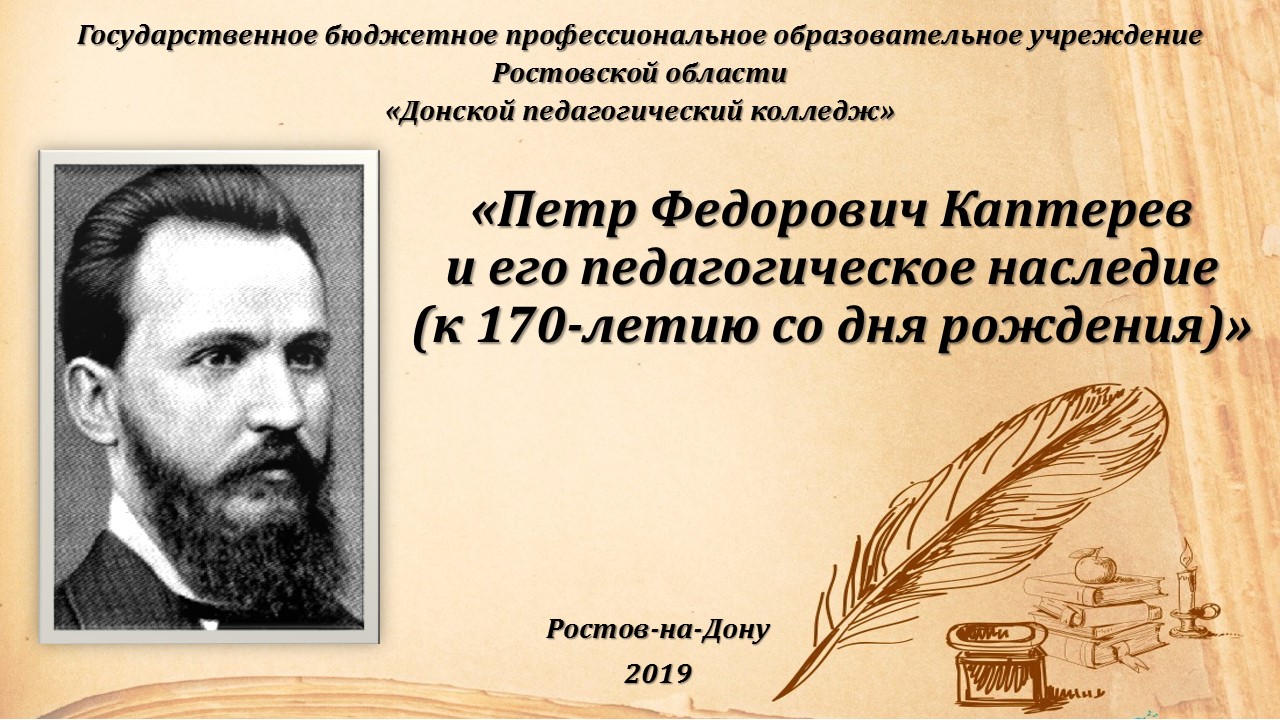 (к 170-летию со дня рождения)»В рамках проведения ежегодных психолого-педагогических чтений, объявляется конкурс реферативных работ среди студентов Донского педагогического колледжа, посвящённый 170-летию со дня рождения Петра Федоровича Каптерева.Конкурс проводится в период с 01 октября 2018 по 07 февраля 2019 года.Этапы конкурса:02.10.2018 - 09.10.2018- выбор темы и научного руководителя;10.10.2018 - 11.12.2018 – написание реферативных работ; 12.12. 2018 – сбор реферативных работ в 304 к. (1 корпус);13.12.2018 - 28.01.2019 – работа экспертной комиссии по оцениванию реферативных работ;30.01.2019 – подведение итогов конкурса;08.02.2019 – открытое выступление финалистов конкурса.Участники Конкурса представляют:•	реферат, оформленный с учетом разработанных требований в срок до 11 декабря 2018;•	презентацию (только для финалистов конкурса) как наглядное приложение к реферату (редактор POWER POINT или сайт) в срок до 06.02.2019.Всем участникам конкурса будут выданы сертификаты участников в электронном виде, а победителям дипломы I, II, III степени на бумажном носителе.Темы для написания реферативных работ:1.	Каптерев П.Ф.- выдающийся педагог конца Х1Х - начала ХХ века2.	Общественно - педагогическая деятельность П.Ф. Каптерева в области первоначального обучения3.	Мировоззрение П.Ф. Каптерева – историческое наследие философского и научного знания ХХI века4.	Идея народности в трудах Каптерева  П.Ф.5.	Каптерев П.Ф.- последователь идей  К.Д.Ушинского6.	История русской педагогики – творческое наследие Каптерева П.Ф7.	Развивающее обучение в дидактике П.Ф. Каптерева8.	Каптерев П.Ф. об обучении детей дошкольного возраста9.	Вклад  П.Ф. Каптерева  в школьную систему обучения детей10.	Каптерев П.Ф. о нравственном воспитании детей11.	Каптерев П.Ф. о систематическом обучении и детских играх 12.	Каптерев П.Ф. о семейном воспитании13.	Каптерев П.Ф. как психолог детства14.	Каптерев П.Ф. О развитии познавательных процессов у детей15.	Саморазвитие личности  педагога и ребёнка в интерпретации  П.Ф.  Каптерева 16.	Каптерев П.Ф. о роли учителя в воспитании детей17.	Каптерев П.Ф. о детской подражательности18.	Основные  проблемы возрастной психологии и их решение в наследии П.Ф. Каптерева.19.	 Каптерев П.Ф. о путях объединения светских и религиозных подходов     в воспитании детей20.	 Педагогическое наследие П.Ф. Каптерева и современностьЛитература для написания реферативных работ:1.	Каптерев П.Ф. Избранные педагогические сочинения [Вступительная статья Н.А. Лебедева] - М,1982. 704 с (шифр 2.514.164 Донская публичная библиотека)2.	Каптерев П.Ф. Педагогика – наука или искусство. В  кн. Каптерев П.Ф.  Избранные педагогические сочинения. М, 1982. С.49-62.3.	Об эстетическом развитии и воспитании. В  кн. Каптерев П.Ф.  Избранные педагогические сочинения. М, 1982. С.91-108.4.	О детских играх и развлечениях. В  кн. Каптерев П.Ф.  Избранные педагогические сочинения. М, 1982. С.109-146.5.	О нравственном закаливании. В  кн. Каптерев П.Ф.  Избранные педагогические сочинения. М, 1982. С.147-162.6.	Об общественно-нравственном развитии и воспитании детей. В  кн. Каптерев П.Ф.  Избранные педагогические сочинения. М, 1982. С.232-257.7.	Общий ход развития русской педагогики и её главные периоды. В  кн. Каптерев П.Ф.  Избранные педагогические сочинения. М, 1982. С.258-269.8.	Исторический очерк развития дидактики. В  кн. Каптерев П.Ф.  Избранные педагогические сочинения. М, 1982. С.271.9.	Образовательный процесс – его психология. В  кн. Каптерев П.Ф.  Избранные педагогические сочинения. М, 1982. С.340.10.	Состав общеобразовательного курса. В  кн. Каптерев П.Ф.  Избранные педагогические сочинения. М, 1982. С.436.11.	О педагогическом методе. В  кн. Каптерев П.Ф.  Избранные педагогические сочинения. М, 1982. С.476..12.	О свойствах учителя. В  кн. Каптерев П.Ф.  Избранные педагогические сочинения. М, 1982. С.595.13.	Обстановка обучения. В  кн. Каптерев П.Ф.  Избранные педагогические сочинения. М, 1982. С.631.14.	Каптерев П.Ф. Слово о значении праздника в день святых Кирилла и Мефодия. // Педагогика, 2006. С.91-9415.	Омельченко Е.В. Вопросы детской психологии на I . Всероссийском съезде по педагогической психологии.// Психология и школа, 2006 № 4. С.94-117.16.	Каптерев П.Ф. Последняя образовательная реформа. //Педагогика, 2005, №3-С. 71- 7317.	Заварзин Л.Э. Каптерев П.Ф. и В.В Розанов: дума об образовании //Педагогика, 2006, №2-С. 71-8918.	Лебедев П. Вклад П.Ф. Каптерева в педагогическую науку  //Народное образование,  2000, №1. -С.209-21319.	Лебедев П. Психолого-педагогическое наследие П.Ф. Каптерева.// Педагогика, 2000, №5-С.70-7320.	Лебедев П.А. О семье  Каптерева П.Ф.[К биографии учёного-педагога  П.Ф. Каптерева] //Домашнее воспитание,2000, №1 – С.10-1421.	Соловьёв И.А. П.Ф. Каптерев - выдающийся педагог конца Х1Х - начала           ХХ   века // Начальная школа, 2000,  №1-С.93-9922.	Сластёнина В.Л. Педагогическое наследие П.Ф. Каптерева и современность: К 150 –летию со дня рождения П.Ф. Каптерева.// Педагогика 1999 № 5. С.76-81.23.	Степанова Л.П. П.Ф. Каптерев: психолого-педагогические проблемы эстетического воспитания. К 150-летию со дня рождения педагога                   // Педагогика, 1999 №6. 56-6224.	Лейтес Н.С. П.Ф. Каптерев  как психолог детства.25.	Махмудов Г.М. Основные вопросы детской педагогической психологии в трудах П.Ф. Каптерева. // Вопросы психологии 1978  № 2. С.150-156.26.	Лебедев П. Педагогические идеи и общественная деятельность П.Ф. Каптерева в области первоначального воспитания //Дошкольное воспитание, 1874, №8 –С.90-9727.	Лебедев П. Общественно-педагогическая деятельность П.Ф. Каптерева в годы Советской власти   [К 125- летию со дня рождения] //Советская педагогика, 1974, № 8-С. 103-11028.	Гольдина А. П.Ф. Каптерев [Педагог. 1849-1922] К 125–летию со дня рождения // Народное образование, 1974 № 8 С.85-87.29.	Каптерев П.Ф. Детская и педагогическая психология /Академия педагогических и социальных наук. Воронеж: 1999. 331 с. (шифр Г.2., 994.413 Донская публичная библиотека).30.	Каптерев П.Ф. Возрастные особенности психологии воспитания. В кн.: Детская и педагогическая психология./Академия педагогических и социальных наук. Воронеж: 1999.  С.20. (шифр Г.2., 994.413 Донская публичная библиотека).31.	Недостатки детской воли. В кн.: Детская и педагогическая психология./Академия педагогических и социальных наук. Воронеж: 1999.  С.47-56. (шифр Г.2., 994.413 Донская публичная библиотека).32.	О детском воображении. В кн.: Детская и педагогическая психология./Академия педагогических и социальных наук. Воронеж: 1999.  С.105-122. (шифр Г.2., 994.413 Донская публичная библиотека).33.	О детском послушании. В кн.: Детская и педагогическая психология./Академия педагогических и социальных наук. Воронеж: 1999.  С.183-204. (шифр Г.2., 994.413 Донская публичная библиотека).34.	Систематическое обучение и детские игры. В кн.: Детская и педагогическая психология./Академия педагогических и социальных наук. Воронеж: 1999.  С.205-210. (шифр Г.2., 994.413 Донская публичная библиотека).